ТЕХНИЧЕСКАЯ СПЕЦИФИКАЦИЯ
01.01.2012ТЕХНИЧЕСКАЯ СПЕЦИФИКАЦИЯ
01.01.2012Ультра Мат краска для домаУльтра Мат краска для дома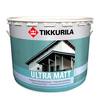  Увеличить 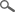 ТИППолиакрилатная краска. Увеличить ОБЛАСТЬ ПРИМЕНЕНИЯПредназначена для окраски необработанных поверхностей, загрунтованных промышленным способом или окрашенных ранее красками для наружных деревянных поверхностей.  Увеличить ОБЪЕКТЫ ПРИМЕНЕНИЯПрименяется для окраски дощатых наружных стен, обшивочных досок и т.п. поверхностей. Увеличить ТЕХНИЧЕСКИЕ ДАННЫЕ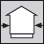 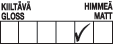 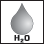 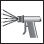 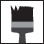 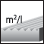 4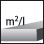 949БазисA и CA и CЦветаКолеруется по каталогу цветов "Деревянные фасады".Колеруется по каталогу цветов "Деревянные фасады".Степень блескаМатоваяМатоваяРасходНа пиленую поверхность – 4–6 м²/л.
На окрашенную и строганную поверхность –7–9 м²/л.На пиленую поверхность – 4–6 м²/л.
На окрашенную и строганную поверхность –7–9 м²/л.Тара0,9 л, 2,7 л, 9 л, 18 л.0,9 л, 2,7 л, 9 л, 18 л.РастворительВодаВодаСпособ нанесенияНаносится круглой кистью или распылением. При распылении под высоким давлением применять сопло 0,018"- 0,023", т.е. 0,460-0,580 мм. Допускается разбавлять на 0-10 % по объему.Наносится круглой кистью или распылением. При распылении под высоким давлением применять сопло 0,018"- 0,023", т.е. 0,460-0,580 мм. Допускается разбавлять на 0-10 % по объему.Время высыхания, +23 °C при отн. влажн. воздуха 50 %На отлип – 1 час.
Следующий слой можно наносить через 2–4 часа при нормальных условиях. При более низкой температуре и влажной погоде время высыхания увеличивается.На отлип – 1 час.
Следующий слой можно наносить через 2–4 часа при нормальных условиях. При более низкой температуре и влажной погоде время высыхания увеличивается.АтмосферостойкостьХорошая, также в промышленной среде.Хорошая, также в промышленной среде.Сухой остатокОк. 41 %.Ок. 41 %.ПлотностьОк. 1,3 кг/л.Ок. 1,3 кг/л.ХранениеЗащищать от мороза.Защищать от мороза.Код695-серия695-серияСвидетельство о государственной регистрацииСвидетельство о государственной регистрацииСвидетельство о государственной регистрацииИНСТРУКЦИЯ ПО ИСПОЛЬЗОВАНИЮ ИЗДЕЛИЯУсловия при обработкеОкрашиваемая поверхность должна быть сухой. Температура воздуха во время окраски и высыхания должна быть выше +5 ºС, и относительная влажность воздуха менее 80%.Окрашиваемая поверхность должна быть сухой. Температура воздуха во время окраски и высыхания должна быть выше +5 ºС, и относительная влажность воздуха менее 80%.Предварительная подготовкаНеокрашенная поверхность: 
Очистить необработанную поверхность от грязи, плесени и посторонних включений. Очистить загрязненную и заплесневелую поверхность гипохлоритным составом "Хомеенпойсто" в соответствии с инструкцией по применению. Древесину загрунтовать на возможно ранней стадии строительства грунтовочным составом "Валтти Похъюсте" или "Валтти Аквабейс". Защитить ржавеющие металлические детали, например, шляпки гвоздей противокоррозионной грунтовкой "Ростекс Супер". Смолу удалить и сучки обработать лаком "Оксалакка". 
Загрунтовать поверхность одним слоем грунтовки "Ультра Праймер" или "Масляной грунтовки". Покрывную окраску произвести 1–2 слоями краски "Ультра Мат". Торцы древесины обработать особенно тщательно. 

Загрунтованные промышленным способом или ранее окрашенные поверхности: 
Очистить поверхность от грязи, плесени и посторонних включений. С ранее окрашенной поверхности удалить старую краску скребком и очистить стальной щеткой. Загрязненные и заплесневелые поверхности вымыть гипохлоритным составом "Хомеенпойсто", согласно инструкции по применению. Очищенные до голого дерева поверхности обработать грунтовочным составом "Валтти Похъюсте" или "Валтти Аквабейс". Загрунтовать поверхность одним слоем грунтовки "Ультра Праймер или "Масляной грунтовки". 
Межслойную грунтовку загрунтованных промышленным способом и находящихся в хорошем состоянии поверхностей произвести грунтовкой "Ультра Праймер". Поверхности, загрунтованные промышленным способом и подвергавшиеся на протяжении более 10 месяцев атмосферной нагрузке, загрунтовать "Масляной грунтовкой". Покрывную окраску произвести 1–2 слоями краски "Ультра Мат". 

Окрашенные ранее масляной или акрилатной краской поверхности загрунтовать 1–2 слоями краски "Ультра Мат". Находящуюся в плохом состоянии старую поверхность, окрашенную ранее масляной краской, загрунтовать сначала "Масляной грунтовкой", а окрашенную ранее акрилатной краской – грунтовкой "Ультра Праймер". Покрывную окраску произвести краской "Ультра Мат". 
Окрашенные промышленным способом краской "Ультра Про" поверхности: 
Отделать неокрашенные поверхности, например, торцы досок, краской "Ультра Мат". Как таковую, окончательную окраску на строительной площадке нет необходимости производить, если наружные обшивочные панели монтируются c использованием гвоздей без шляпок и л/к покрытие не было повреждено во время транспортировки, хранения и монтажа. 
При частичной окраске могут быть различия в степени блеска. При необходимости ремонтной окраски на строительной площадке для скрытия дефектов поверхности или окраски шляпок гвоздей рекомендуется окрасить всю поверхность 1 слоем краски "Ультра Мат" или краски "Ультра Классик".Неокрашенная поверхность: 
Очистить необработанную поверхность от грязи, плесени и посторонних включений. Очистить загрязненную и заплесневелую поверхность гипохлоритным составом "Хомеенпойсто" в соответствии с инструкцией по применению. Древесину загрунтовать на возможно ранней стадии строительства грунтовочным составом "Валтти Похъюсте" или "Валтти Аквабейс". Защитить ржавеющие металлические детали, например, шляпки гвоздей противокоррозионной грунтовкой "Ростекс Супер". Смолу удалить и сучки обработать лаком "Оксалакка". 
Загрунтовать поверхность одним слоем грунтовки "Ультра Праймер" или "Масляной грунтовки". Покрывную окраску произвести 1–2 слоями краски "Ультра Мат". Торцы древесины обработать особенно тщательно. 

Загрунтованные промышленным способом или ранее окрашенные поверхности: 
Очистить поверхность от грязи, плесени и посторонних включений. С ранее окрашенной поверхности удалить старую краску скребком и очистить стальной щеткой. Загрязненные и заплесневелые поверхности вымыть гипохлоритным составом "Хомеенпойсто", согласно инструкции по применению. Очищенные до голого дерева поверхности обработать грунтовочным составом "Валтти Похъюсте" или "Валтти Аквабейс". Загрунтовать поверхность одним слоем грунтовки "Ультра Праймер или "Масляной грунтовки". 
Межслойную грунтовку загрунтованных промышленным способом и находящихся в хорошем состоянии поверхностей произвести грунтовкой "Ультра Праймер". Поверхности, загрунтованные промышленным способом и подвергавшиеся на протяжении более 10 месяцев атмосферной нагрузке, загрунтовать "Масляной грунтовкой". Покрывную окраску произвести 1–2 слоями краски "Ультра Мат". 

Окрашенные ранее масляной или акрилатной краской поверхности загрунтовать 1–2 слоями краски "Ультра Мат". Находящуюся в плохом состоянии старую поверхность, окрашенную ранее масляной краской, загрунтовать сначала "Масляной грунтовкой", а окрашенную ранее акрилатной краской – грунтовкой "Ультра Праймер". Покрывную окраску произвести краской "Ультра Мат". 
Окрашенные промышленным способом краской "Ультра Про" поверхности: 
Отделать неокрашенные поверхности, например, торцы досок, краской "Ультра Мат". Как таковую, окончательную окраску на строительной площадке нет необходимости производить, если наружные обшивочные панели монтируются c использованием гвоздей без шляпок и л/к покрытие не было повреждено во время транспортировки, хранения и монтажа. 
При частичной окраске могут быть различия в степени блеска. При необходимости ремонтной окраски на строительной площадке для скрытия дефектов поверхности или окраски шляпок гвоздей рекомендуется окрасить всю поверхность 1 слоем краски "Ультра Мат" или краски "Ультра Классик".ОкраскаКраску тщательно перемешать перед применением. При необходимости разбавить водой. Наносить круглой кистью или распылением под высоким давлением. Торцовые концы обработать особенно тщательно. 
Во избежание разницы в оттенке для окраски сплошной площади необходимо смешать достаточное количество краски в одном сосуде.Краску тщательно перемешать перед применением. При необходимости разбавить водой. Наносить круглой кистью или распылением под высоким давлением. Торцовые концы обработать особенно тщательно. 
Во избежание разницы в оттенке для окраски сплошной площади необходимо смешать достаточное количество краски в одном сосуде.Очистка инструментовИнструменты промыть водой. Слегка затвердевшую краску рекомендуется очищать моющим средством "Пенсселипесу".Инструменты промыть водой. Слегка затвердевшую краску рекомендуется очищать моющим средством "Пенсселипесу".УходВ нормальных условиях свежеокрашенное покрытие достигает своей окончательной твердости и износостойкости в течение четырех недель после окраски. В данный период поверхность можно очищать легкой очисткой мягкой щеткой или влажной тряпкой. 

Загрязненную поверхность можно очищать моющим раствором "Хуолтопесу" (1 часть "Хуолтопесу" на 10 частей воды) не ранее чем через месяц. Особенно загрязненные 
поверхности можно очищать сильным раствором (1 часть "Хуолтопесу" на 1 часть воды). После очистки промыть поверхность чистой водой и дать высохнуть.В нормальных условиях свежеокрашенное покрытие достигает своей окончательной твердости и износостойкости в течение четырех недель после окраски. В данный период поверхность можно очищать легкой очисткой мягкой щеткой или влажной тряпкой. 

Загрязненную поверхность можно очищать моющим раствором "Хуолтопесу" (1 часть "Хуолтопесу" на 10 частей воды) не ранее чем через месяц. Особенно загрязненные 
поверхности можно очищать сильным раствором (1 часть "Хуолтопесу" на 1 часть воды). После очистки промыть поверхность чистой водой и дать высохнуть.Ремонтная окраскаОкрашенные краской "Ультра Мат" поверхности можно окрашивать красками семейства "Ультра" или краски "Пика-Техо".Окрашенные краской "Ультра Мат" поверхности можно окрашивать красками семейства "Ультра" или краски "Пика-Техо".ОХРАНА ТРУДА Содержит октил-2Н-изотиацол-3-он и оксид цинка. Содержит 2-октил-2Н-изотиазолон-3-он и оксид цинка. КОНТАКТ С КОЖЕЙ МОЖЕТ ВЫЗВАТЬ ПОВЫШЕННУЮ ЧУВСТВИТЕЛЬНОСТЬ. ВРЕДЕН ДЛЯ ВОДНЫХ ОРГАНИЗМОВ, МОЖЕТ НАНЕСТИ ДОЛГОВРЕМЕННЫЙ ВРЕД ВОДНОЙ СРЕДЕ. Избегать вдыхания тумана от распыления. Обеспечить эффективную вентиляцию. Избегать попадания химиката на кожу. Использовать соответствующие защитные перчатки. При попадании вовнутрь немедленно обратиться к врачу и показать данную этикетку или упаковку. Не сливать в канализацию. Хранить в недоступном для детей месте. На краску имеется паспорт техники безопасности.Паспорт техники безопасности Содержит октил-2Н-изотиацол-3-он и оксид цинка. Содержит 2-октил-2Н-изотиазолон-3-он и оксид цинка. КОНТАКТ С КОЖЕЙ МОЖЕТ ВЫЗВАТЬ ПОВЫШЕННУЮ ЧУВСТВИТЕЛЬНОСТЬ. ВРЕДЕН ДЛЯ ВОДНЫХ ОРГАНИЗМОВ, МОЖЕТ НАНЕСТИ ДОЛГОВРЕМЕННЫЙ ВРЕД ВОДНОЙ СРЕДЕ. Избегать вдыхания тумана от распыления. Обеспечить эффективную вентиляцию. Избегать попадания химиката на кожу. Использовать соответствующие защитные перчатки. При попадании вовнутрь немедленно обратиться к врачу и показать данную этикетку или упаковку. Не сливать в канализацию. Хранить в недоступном для детей месте. На краску имеется паспорт техники безопасности.Паспорт техники безопасности Содержит октил-2Н-изотиацол-3-он и оксид цинка. Содержит 2-октил-2Н-изотиазолон-3-он и оксид цинка. КОНТАКТ С КОЖЕЙ МОЖЕТ ВЫЗВАТЬ ПОВЫШЕННУЮ ЧУВСТВИТЕЛЬНОСТЬ. ВРЕДЕН ДЛЯ ВОДНЫХ ОРГАНИЗМОВ, МОЖЕТ НАНЕСТИ ДОЛГОВРЕМЕННЫЙ ВРЕД ВОДНОЙ СРЕДЕ. Избегать вдыхания тумана от распыления. Обеспечить эффективную вентиляцию. Избегать попадания химиката на кожу. Использовать соответствующие защитные перчатки. При попадании вовнутрь немедленно обратиться к врачу и показать данную этикетку или упаковку. Не сливать в канализацию. Хранить в недоступном для детей месте. На краску имеется паспорт техники безопасности.Паспорт техники безопасности Содержит октил-2Н-изотиацол-3-он и оксид цинка. Содержит 2-октил-2Н-изотиазолон-3-он и оксид цинка. КОНТАКТ С КОЖЕЙ МОЖЕТ ВЫЗВАТЬ ПОВЫШЕННУЮ ЧУВСТВИТЕЛЬНОСТЬ. ВРЕДЕН ДЛЯ ВОДНЫХ ОРГАНИЗМОВ, МОЖЕТ НАНЕСТИ ДОЛГОВРЕМЕННЫЙ ВРЕД ВОДНОЙ СРЕДЕ. Избегать вдыхания тумана от распыления. Обеспечить эффективную вентиляцию. Избегать попадания химиката на кожу. Использовать соответствующие защитные перчатки. При попадании вовнутрь немедленно обратиться к врачу и показать данную этикетку или упаковку. Не сливать в канализацию. Хранить в недоступном для детей месте. На краску имеется паспорт техники безопасности.Паспорт техники безопасности ОХРАНА ОКРУЖАЮЩЕЙ СРЕДЫ И УТИЛИЗАЦИЯ ОТХОДОВНе выливать в канализацию, водоем или на почву. Жидкие остатки передать в место сбора вредных отходов. Пустые, сухие банки можно вывезти на свалку – соблюдать местное законодательство. Не выливать в канализацию, водоем или на почву. Жидкие остатки передать в место сбора вредных отходов. Пустые, сухие банки можно вывезти на свалку – соблюдать местное законодательство. ТРАНСПОРТИРОВКАVAK/ADR -VAK/ADR -